APPLICATION FORMSEED FUNDING FOR AFRICA-EUROPE YOUTH CO-OPERATION 2015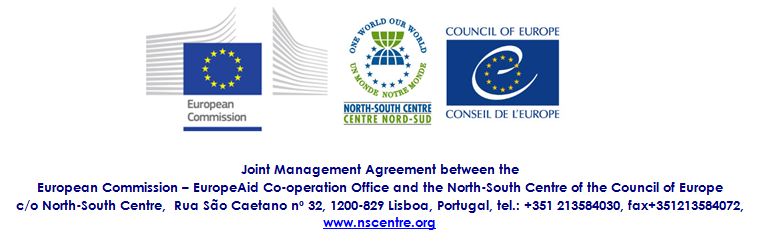 INFORMATION ABOUT THE ORGANISATION II. INFORMATION ABOUT THE PROJECTName of legal representative: ……………………………………………………Signature and stamp: ………………………………………	Date and place: …………………………………The application should be sent to nsc.africaeurope-youthsummit@coe.intor fax nº: +351 213 584 072 Deadline for submitting the application is 22nd February 2015Please type or write legibly. If necessary, please attach an extra sheet(s) to the application form.Applying organisation Name: Postal address: Contact person for the project (not necessarily the legal representative): Telephone:						Fax: E-mail: 							Internet address:How would you best describe your organisation? (multiple answers possible) an international youth organisation		 a national youth council (name): a national youth organisation	 a local/regional youth organisation a development NGO	 a governmental institution   a minority or minority rights association	 a network of organisations/associations other (please specify):What is your organisation’s interest, background and future plans in youth co-operation within the Africa-Europe context? (max. 250 words)Bank details and legal representative (information to be used for Administrative Arrangement, if project granted)Name of legal representative (to sign administrative arrangement): Name of the ProjectBrief summary description of the project. (max. 350 words)What is the Africa-Europe dimension of your project? Please describe. (max. 200 words)Please outline briefly the following elements of the project:overall aimspecific objectivesexpected outcomesduration of the projecttarget group(s)participation of the target group(s)in the design and implementation of the projectevaluation mechanisms (internal and/or external)budget allocation (max. 2500€) Please describe in a detailed way in which way the grant will be used (e.g. flight ticket of a participant, trainers’ fees).Please use Euro (€).What is the personal motivation of the participant(s) to take part in the project/ exchange/event? (max. 150 words)